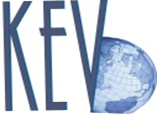 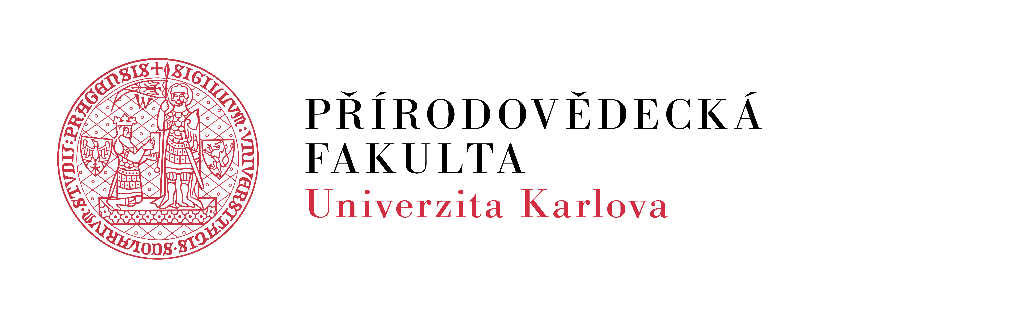 Klub ekologické výchovy, z. s.,ve spolupráci s Poslaneckou sněmovnou Parlamentu ČR, Sekretariátem České komise pro UNESCO, Geologickou sekcí Přírodovědecké fakulty Univerzity Karlovy a kraji České republiky Vás zvou na1. celostátní setkání koordinátorů environmentální výchovy,    které se uskuteční pod záštitou místopředsedy Poslanecké sněmovny parlamentu ČR pana Mgr. Petra Gazdíkaa pod záštitou Ministerstva školství mládeže a tělovýchovydne 11. října 2017 (středa) od 9.00 hod. v Poslanecké sněmovně Parlamentu ČR, Sněmovní 4, Praha 1 – Malá Strana(místnost 108 - Státní akta) Program8.30 – 9.00	Registrace účastníků.9.00 – 9.20	Zahájení a uvítání (zástupci PS PČR, MŠMT, ČK UNESCO, UK PřF).9.20 – 9.45	Úloha škol v naplňování cílů UR.9.45 – 10.10	Přidružené školy UNESCO – příklady aktivit ve vztahu k VUR.10.15 – 10.45	Zkušenosti krajů s realizací EV a VUR – příklady inspirativních akcí v krajích ČR.10.45 – 11.30	Školy jako centra výchovy pro VUR – příklady dobré praxe ze škol v krajích ČR.11.30 –12.00	Občerstvení  12.00 – 14.30	Školy jako centra výchovy pro UR – příklady dobré praxe ze škol v krajích ČR  14.30 – 15.00	Diskuse a závěry setkání.Sraz účastníků v recepci Poslanecké sněmovny Parlamentu ČR v 8.00, Sněmovní 4, Praha 1 (nutno dodržet čas, nezapomenout občanské průkazy).Doprava: Metro A, stanice Malostranská a dále tram č. 22, 12, 20 do stanice Malostranské nám.PŘIHLÁŠKA 1. celostátní setkání koordinátorů environmentální výchovy11. říjen 2017 od 9:00 hodinPoslanecká sněmovna Parlamentu ČR, Sněmovní 4, Praha 1 – Malá Strana místnost 108 - Státní akta Účastnický poplatek: členové KEV 200,- Kč, nečlenové KEV 300,- Kč.Účastnický poplatek bude hrazen při prezenci. Zahrnuje vydání publikace „Školy jako centra výchovy pro UR“, osvědčení akreditovaného semináře. „Evaluace v environmentální výchově“.  Ubytování si účastníci zajišťují sami. Přihlášky zasílejte do 27. září 2017 na e-mail akceKEV@seznam.cz. Po odeslání přihlášky vyčkejte na potvrzení účasti.Jméno a příjmeníNázev školy/školského zařízeníKontaktní adresaPracovní zařazeníTelefone-mailČlenství v KEVANO          NE      (nehodící se škrtněte)